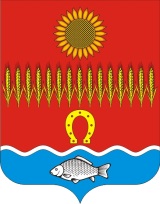 АДМИНИСТРАЦИЯ  СОВЕТИНСКОГО СЕЛЬСКОГО ПОСЕЛЕНИЯ                                                      Неклиновский район Ростовская область                                                                      ПОСТАНОВЛЕНИЕ                                                              сл.Советка19.07. 2023г.                                                                                                                 №24В целях приведения нормативных правовых актов Администрации Советинского сельского поселения в соответствии с федеральным и областным законодательством,  во исполнение постановления Правительства Ростовской области от 12.07.2012 № 615 «О порядке определения размера арендной платы за пользование имуществом, находящимся в государственной собственности Ростовской области», постановления Администрация Неклиновского района  №137 от 07.02.2013г.  «О порядке определения размера арендной  платы  за использование имуществом, находящимся в собственности муниципального образования «Неклиновский район»                          п о с т а н о в л я е т:Утвердить следующий порядок определения размера арендной платы за пользование имуществом, находящимся в собственности муниципального образования «Советинское сельское поселение»:1.1. при предоставлении в аренду имущества, находящегося в муниципальной собственности муниципального образования «Советинского сельского поселения» (за исключением земельных участков), по результатам торгов на право заключения договора аренды имущества размер арендной платы определяется в соответствии с предложением победителя торгов. Начальная цена права на заключение договора аренды имущества устанавливается на основании рыночной стоимости права аренды имущества, определенной оценщиком в соответствии с Федеральным законом от 29.07.1998 № 135-ФЗ «Об оценочной деятельности в Российской Федерации»;1.2. при предоставлении в аренду имущества, находящегося в муниципальной собственности Советинского сельского поселения (за исключением земельных участков), без проведения торгов на право заключения  договора аренды имущества размер арендной платы определяется на основании рыночной стоимости права аренды имущества, определенной оценщиком в соответствии с Федеральным законом от 29.07.1998 № 135-ФЗ «Об оценочной деятельности в Российской Федерации» (за исключением случаев, указанных в подпунктах 1.3 – 1.4 настоящего пункта);1.3. при предоставлении в аренду помещений, находящихся в муниципальной собственности Советинского сельского поселения без проведения торгов на право заключения договоров аренды помещений субъектам малого и среднего предпринимательства и организациям, образующим инфраструктуру поддержки субъектов малого и среднего предпринимательства, размер арендной платы определяется с учетом льгот,  предусмотренных статьей 8 Областного закона от 13.05.2008 № 20-ЗС «О развитии малого и среднего предпринимательства в Ростовской области»;1.4. при предоставлении в аренду помещений, находящихся в муниципальной собственности Советинского сельского поселения Неклиновского района, без проведения торгов на право заключения договоров аренды бюджетным и иным некоммерческим организациям, основная деятельность которых финансируется за счет средств федерального, областного, местного бюджетов или государственных внебюджетных фондов на основе сметы доходов и расходов, размер арендной платы определяется в размере 30 процентов от рыночной стоимости права аренды помещений, определенной оценщиком в соответствии с Федеральным законом от 29.07.1998 № 135-ФЗ «Об оценочной деятельности в Российской Федерации».1.5.Арендная плата за использование муниципального имущества вносится равными долями ежемесячно до 25-го  числа отчетного месяца.2. Установить, что размер арендной платы за пользование имуществом, находящимся в муниципальной собственности Советинского сельского поселения Неклиновского района Ростовской области (за исключением земельных участков), подлежит ежегодной индексации с учетом уровня инфляции, предусмотренного областным законом об областном бюджете.3. Финансовому отделу администрации Советинского сельского поселения Неклиновского района (Белик И.А.) в пределах средств, предусмотренных Собранием депутатов Советинского сельского поселения о бюджете Советинского  сельского поселения на очередной финансовый год, ежегодно осуществлять финансирование расходов, связанных с определением оценщиками рыночной стоимости права аренды муниципального имущества Советинского сельского поселения начальной цены права на заключение договора аренды муниципального имущества  Советинского сельского поселения Неклиновского района, начальной цены права на заключение договора аренды муниципального имущества Советинского сельского поселения на основании предложений:3.1.специалистов  Администрации Советинского сельского поселения Неклиновского района;3.2. органов местного самоуправления Советинского сельского поселения Неклиновского района в отношении муниципального имущества Советинского сельского поселения  Неклиновского района, закрепленного за ними на праве оперативного правления;3.3. органов местного самоуправления  Советинского сельского поселения Неклиновского района, осуществляющих функции и полномочия учредителей казенных учреждений Советинского сельского поселения Неклиновского района, в отношении муниципального имущества Неклиновского района, закрепленного на праве оперативного управления за подведомственными казенными учреждениями  Советинского сельского поселения Неклиновского района.        4. Настоящее постановление вступает в силу со дня его официального опубликования(обнародования).5. Контроль за выполнением настоящего постановления оставляю за собой.Глава Администрации Советинского сельскогопоселения                                                                                                         З.Д.Даливаловпостановление вносит специалист по земельным и имущественнымвопросам             О порядке определения размера арендной платы за пользование имуществом, находящимся в собственности муниципального образования «Советинское сельское поселение»